周密部署，双流区完成2024年春季校园食品安全专项整治首轮排查为进一步巩固全区校园食品安全排查整治专项行动成果，确保2024年春季开学校园食品安全，双流区2月21日至2月29日开展2024年春季校园食品安全专项整治首轮排查。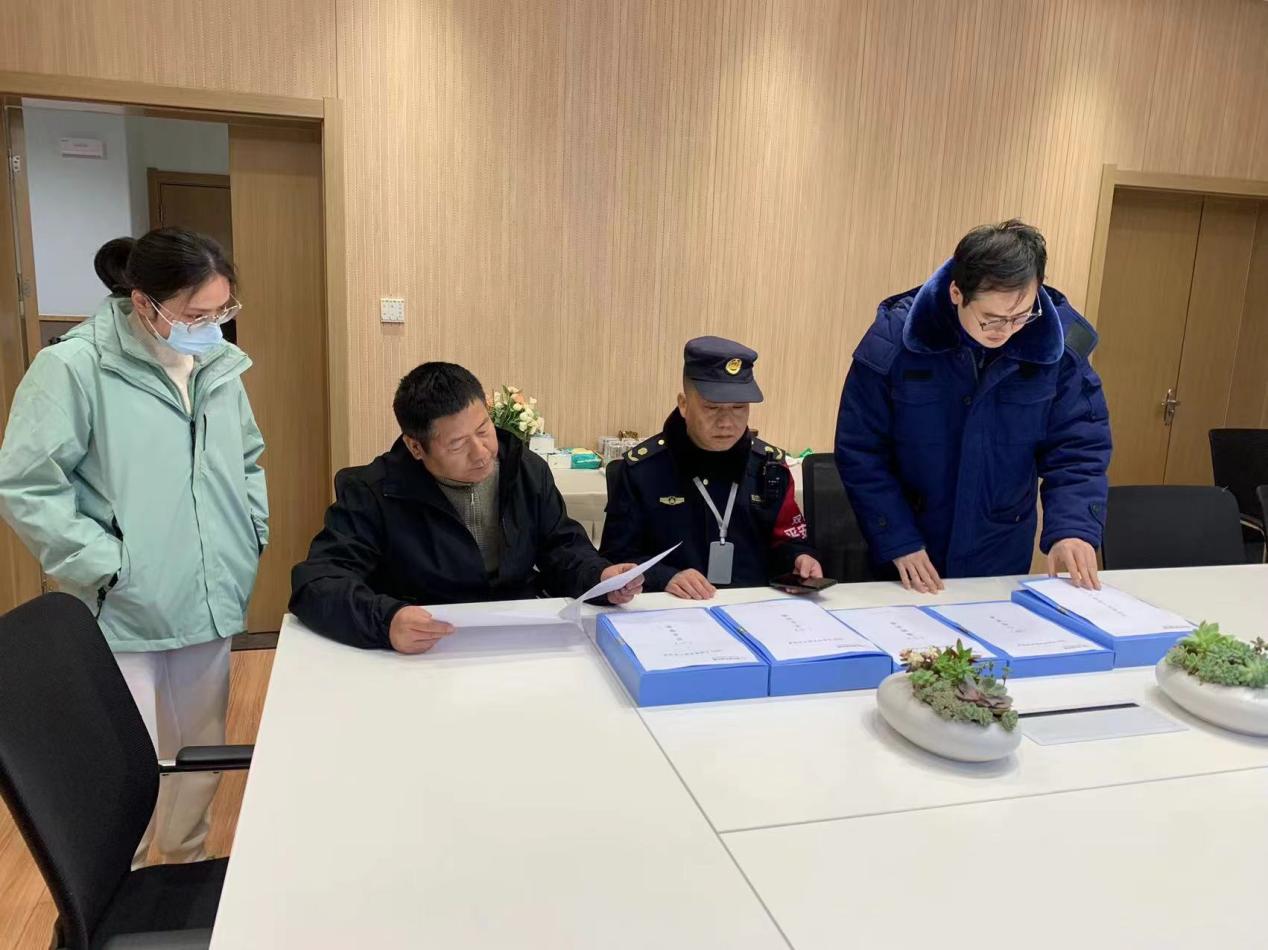 首轮排查按照“学校自查—属地排查—区级抽查”三个阶段分层发力，在学校（含幼儿园，下同）食堂、学校周边和学校食材配送企业三个领域同步开展工作。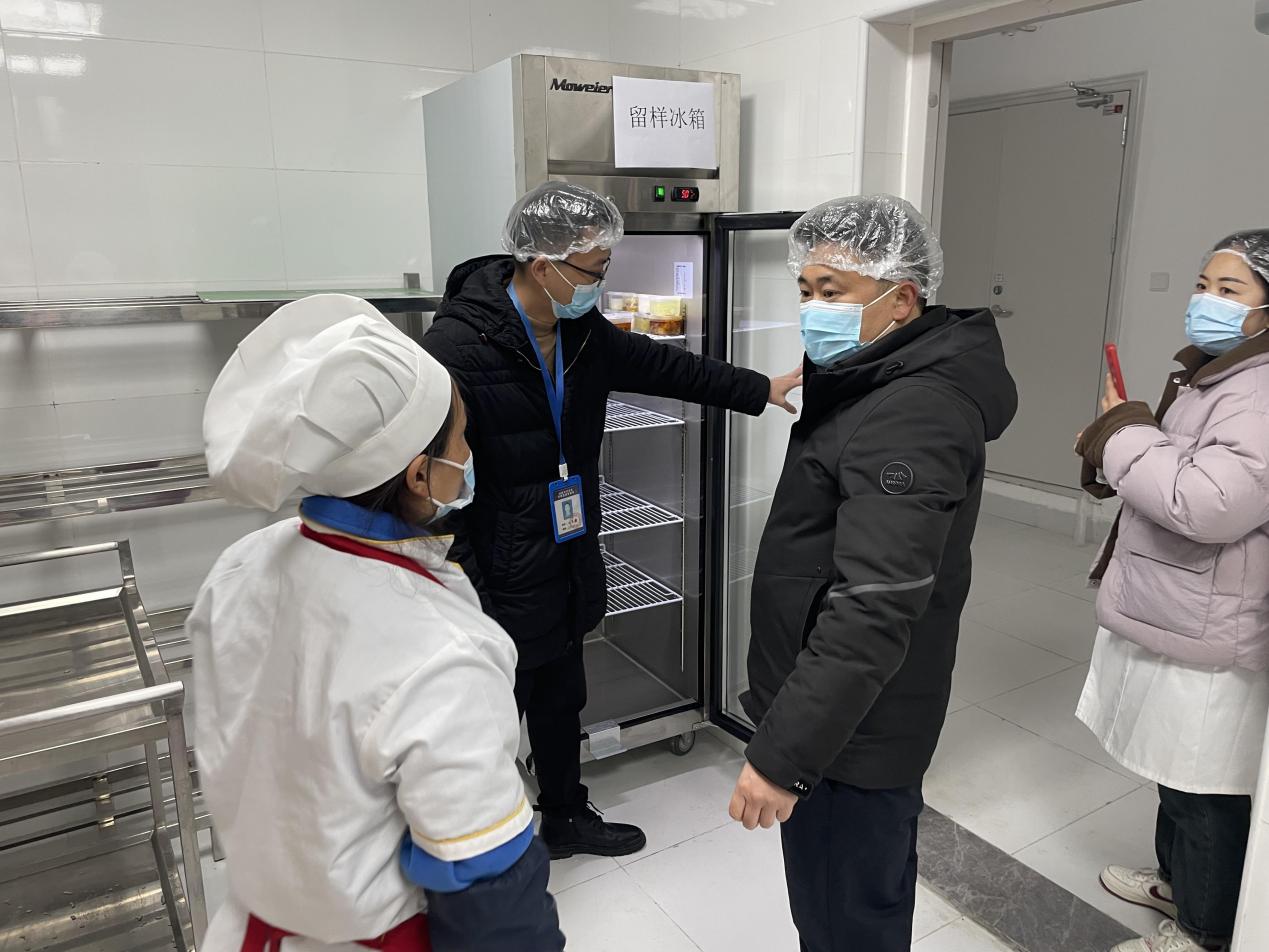 在学校自查阶段，重点在落实食品安全主体责任，要求对照《自查清单》对食堂食品加工开展全流程自查，有效执行“日管控、周排查、月调度”工作机制，对发现的问题自行整改；在属地排查阶段，重点是由镇（街道）、属地市场监管所对学校食堂及辖区配送企业开展联合检查，对原料采购、加工过程、从业人员管理、留样、“三防”设施等关键环节进行再次确认，防范食品安全事件发生；在区级抽查阶段，由区食安办牵头，区市场监管局、区教育局、区卫健局、区综合执法局、区公安分局、区城管局等部门派员，联合开展抽查，在各个镇（街道）随机抽取3家学校，查看食堂食品安全工作情况并对周边进行检查，检验属地工作成效。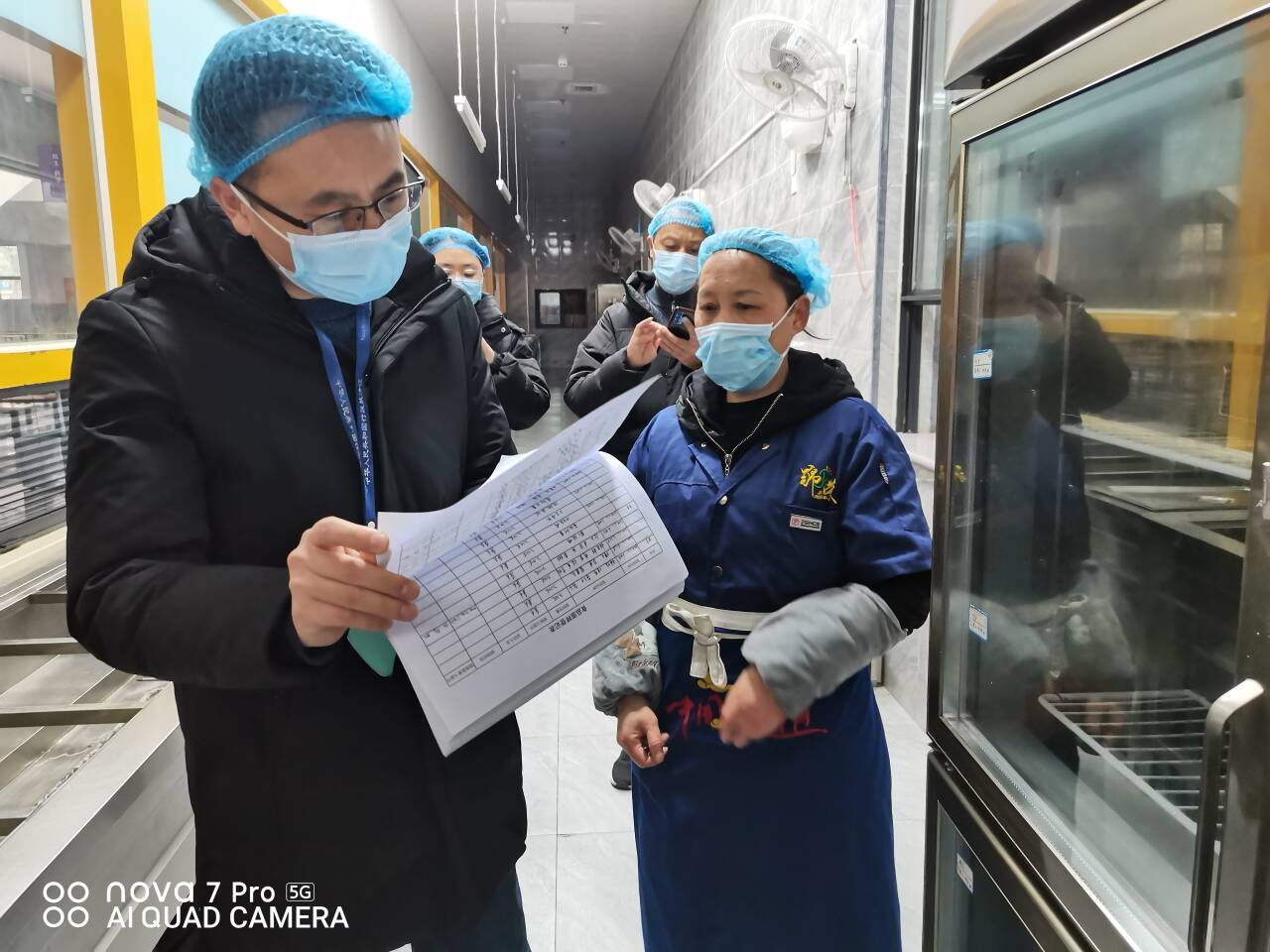 截至2月29日，各镇（街道）已完成针对全区296家学校食堂全覆盖检查以及学校周边排查，消除食品安全风险隐患42处；区食安办组织抽查学校34家，发现食品安全风险隐患5处，将对3所学校主要负责人开展行政约谈。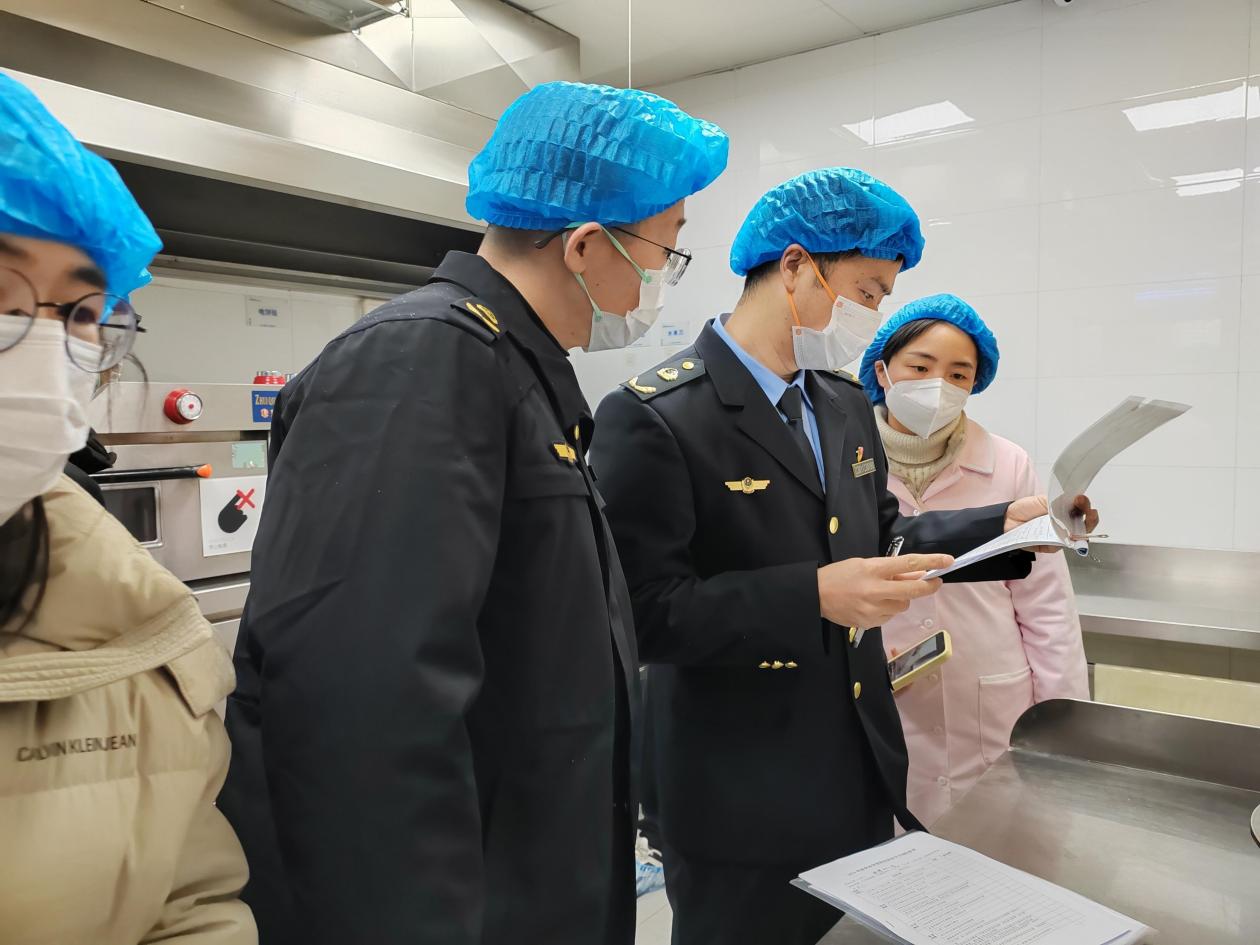 下一步，区食安办将在3月中旬前组织区教育局、区市场监管局等部门对此次发现的问题隐患开展“回头看”，确保整改到位，牢牢守护广大师生舌尖上的安全。